COMUNICACIÓN, CONSUMO Y MARKETING SENSORIAL EN LA ERA DE LOS SENTIDOS Carta de originalidad y autorización de publicación para la Revista ContratextoLima, 15 de enero de 2024.SeñoresRevista ContratextoUniversidad de LimaPresente.-Por medio de la presente, los que suscriben, Édison Verdugo León y Claudia Rodríguez Hidalgo, en calidad de autores/as exclusivos/as del texto PERIODISTAS Y DESINFORMACIÓN SOBRE COVID-19 DESDE EL PUNTO DE VISTA MÉDICO-CIENTÍFICO. ESTUDIO DEL CASO AZUAY, ECUADOR  (JOURNALISTS AND MISINFORMATION ABOUT COVID-19 FROM DE MEDICAL-SCIENTIFIC POINT OF VIEW. CASE STUDY: AZUAY, ECUADOR), declaramos que lo sometemos para su evaluación y posible publicación en los formatos impreso y digital de la revista Contratexto editada por la Universidad de de Lima. Declaramos que el artículo es producto original de la autoría de todos, no publicado previamente, ni sometido en simultáneo a otra revista o editorial, y que cada uno de los autores firmantes estamos de acuerdo tanto en la cantidad como en el orden de aparición de los mismos. Asimismo, declaramos conocer que todos los artículos pasan por una revisión del software antiplagio Turnitin y dejamos expresa constancia de que nos responsabilizamos directamente por las reclamaciones sobre derechos de autor o de otra naturaleza que pudieran formular terceros en relación con este documento, y eximimos de toda responsabilidad a la Universidad de Lima.Sin otro particular,Atentamente, 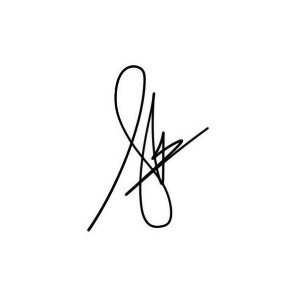 Édison Verdugo LeónORCID ID:  https://orcid.org/0009-0001-9519-3284  Institución de adscripción: Universidad Técnica Particular de LojaCorreo electrónico: emverdugo2@utpl.edu.ec   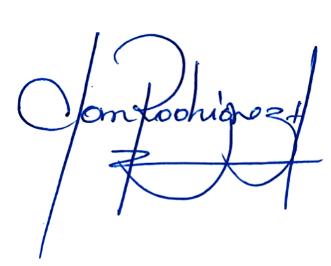 Claudia Rodríguez HidalgoORCID ID: https://orcid.org/0000-0003-4004-9389Institución de adscripción: Universidad Técnica Particular de LojaCorreo electrónico: cvrodriguezx@utpl.edu.ec Todos los autores y coautores deben firmar e incluir sus datos personales.